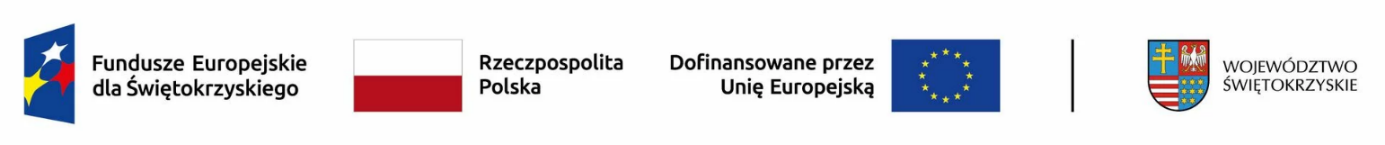 Załącznik nr 2OŚWIADCZENIA OFERENTAOŚWIADCZENIA DO TREŚCI ZAPYTANIA OFERTOWEGOOŚWIADCZENIA DO TREŚCI ZAPYTANIA OFERTOWEGOOŚWIADCZENIA DO TREŚCI ZAPYTANIA OFERTOWEGOOświadczam, iż zapoznałem się z treścią ww. Zapytania ofertowego i nie wnoszę do niego żadnych zastrzeżeń oraz uzyskaliśmy konieczne informacje i wyjaśnienia do przygotowania oferty Oświadczam, iż zapoznałem się z treścią ww. Zapytania ofertowego i nie wnoszę do niego żadnych zastrzeżeń oraz uzyskaliśmy konieczne informacje i wyjaśnienia do przygotowania oferty  TAKOŚWIADCZENIA DO WARUNKÓW UDZIAŁU W POSTĘPOWANIUOŚWIADCZENIA DO WARUNKÓW UDZIAŁU W POSTĘPOWANIUOŚWIADCZENIA DO WARUNKÓW UDZIAŁU W POSTĘPOWANIUOświadczam, iż nie jestem powiązany z Zamawiającym osobowo 
i kapitałowo.Przez powiązania kapitałowe lub osobowe rozumie się wzajemne powiązania między Zamawiającym lub osobami upoważnionymi do zaciągania zobowiązań w imieniu Zamawiającego lub osobami wykonującymi w imieniu Zamawiającego czynności związane 
z przygotowaniem i przeprowadzeniem procedury wyboru najlepszej Oferty, polegające w szczególności na:a) Uczestniczeniu w spółce jako wspólnik spółki cywilnej lub spółki osobowej. b) Posiadaniu co najmniej 10% udziałów lub akcji w spółce Zamawiającego. c) Pełnieniu funkcji członka organu nadzorczego lub zarządzającego, prokurenta, pełnomocnika w spółce Zamawiającego. d) Pozostawaniu w związku małżeńskim, w stosunku pokrewieństwa lub powinowactwa w linii prostej, pokrewieństwa drugiego stopnia lub powinowactwa drugiego stopnia w linii bocznej lub w stosunku przysposobienia, opieki lub kurateli.Oświadczam, iż nie jestem powiązany z Zamawiającym osobowo 
i kapitałowo.Przez powiązania kapitałowe lub osobowe rozumie się wzajemne powiązania między Zamawiającym lub osobami upoważnionymi do zaciągania zobowiązań w imieniu Zamawiającego lub osobami wykonującymi w imieniu Zamawiającego czynności związane 
z przygotowaniem i przeprowadzeniem procedury wyboru najlepszej Oferty, polegające w szczególności na:a) Uczestniczeniu w spółce jako wspólnik spółki cywilnej lub spółki osobowej. b) Posiadaniu co najmniej 10% udziałów lub akcji w spółce Zamawiającego. c) Pełnieniu funkcji członka organu nadzorczego lub zarządzającego, prokurenta, pełnomocnika w spółce Zamawiającego. d) Pozostawaniu w związku małżeńskim, w stosunku pokrewieństwa lub powinowactwa w linii prostej, pokrewieństwa drugiego stopnia lub powinowactwa drugiego stopnia w linii bocznej lub w stosunku przysposobienia, opieki lub kurateli.TAKOświadczam, iż na prośbę Zamawiającego jestem w stanie 
i przedstawię dokumenty potwierdzające powyższe informacje.Oświadczam, iż na prośbę Zamawiającego jestem w stanie 
i przedstawię dokumenty potwierdzające powyższe informacje.TAKOświadczam, iż wszystkie informacje zamieszczone w ofercie są prawdziwe.Oświadczam, iż wszystkie informacje zamieszczone w ofercie są prawdziwe.TAKOświadczam, iż posiadam uprawnienia do wykonywania określonej działalności lub czynności, jeżeli przepisy prawa nakładają obowiązek ich posiadania.Oświadczam, iż posiadam uprawnienia do wykonywania określonej działalności lub czynności, jeżeli przepisy prawa nakładają obowiązek ich posiadania.TAKOświadczam, iż posiadam wiedzę i doświadczenie oraz dysponuję odpowiednim potencjałem technicznym oraz osobami zdolnymi do wykonywania zamówienia, lub przedstawię pisemne zobowiązanie innych podmiotów do udostępnienia potencjału technicznego i osób zdolnych do wykonania zamówienia.Oświadczam, iż posiadam wiedzę i doświadczenie oraz dysponuję odpowiednim potencjałem technicznym oraz osobami zdolnymi do wykonywania zamówienia, lub przedstawię pisemne zobowiązanie innych podmiotów do udostępnienia potencjału technicznego i osób zdolnych do wykonania zamówienia.TAKOświadczam, iż znajduję się w sytuacji ekonomicznej i finansowej zapewniającej wykonanie zamówienia.Oświadczam, iż znajduję się w sytuacji ekonomicznej i finansowej zapewniającej wykonanie zamówienia.TAKOświadczam, iż nie wyrządziłem szkody poprzez niewykonanie zamówienia lub nienależyte wykonanie zamówienia oraz szkoda nie została stwierdzona prawomocnym orzeczeniem sądu, 
w okresie 3 lat przed rozpoczęciem zapytania.Oświadczam, iż nie wyrządziłem szkody poprzez niewykonanie zamówienia lub nienależyte wykonanie zamówienia oraz szkoda nie została stwierdzona prawomocnym orzeczeniem sądu, 
w okresie 3 lat przed rozpoczęciem zapytania.TAKOświadczam, iż nie jestem w stanie likwidacji ani nie ogłoszono wobec mnie upadłości.Oświadczam, iż nie jestem w stanie likwidacji ani nie ogłoszono wobec mnie upadłości.TAKOświadczam, iż nie zalegam z uiszczeniem podatków, opłat lub składek ubezpieczenia społecznego lub zdrowotnego.Oświadczam, iż nie zalegam z uiszczeniem podatków, opłat lub składek ubezpieczenia społecznego lub zdrowotnego.TAKOświadczam, iż nie zostałem prawomocnie skazany za przestępstwo popełnione w związku z postępowaniem o udzielenie zamówienia, przestępstwo przekupstwa, przestępstwo przeciwko obrotowi gospodarczemu lub inne przestępstwo popełnione w celu osiągnięcia korzyści majątkowych.Oświadczam, iż nie zostałem prawomocnie skazany za przestępstwo popełnione w związku z postępowaniem o udzielenie zamówienia, przestępstwo przekupstwa, przestępstwo przeciwko obrotowi gospodarczemu lub inne przestępstwo popełnione w celu osiągnięcia korzyści majątkowych.TAKOświadczam, iż nie posiadam wspólnika spółki jawnej, partnera lub członka zarządu spółki partnerskiej; komplementariusza spółki komandytowej oraz komandytowo-akcyjnej; członka organu zarządzającego osoby prawnej, który został prawomocnie skazany za przestępstwo popełnione w związku z postępowaniem o udzielenie zamówienia, przestępstwo przekupstwa, przestępstwo przeciwko obrotowi gospodarczemu lub inne przestępstwo popełnione w celu osiągnięcia korzyści majątkowych.Oświadczam, iż nie posiadam wspólnika spółki jawnej, partnera lub członka zarządu spółki partnerskiej; komplementariusza spółki komandytowej oraz komandytowo-akcyjnej; członka organu zarządzającego osoby prawnej, który został prawomocnie skazany za przestępstwo popełnione w związku z postępowaniem o udzielenie zamówienia, przestępstwo przekupstwa, przestępstwo przeciwko obrotowi gospodarczemu lub inne przestępstwo popełnione w celu osiągnięcia korzyści majątkowych.TAKOświadczam, iż nie otrzymałem sądowego zakazu ubiegania się 
o zamówienie, na podstawie przepisów o odpowiedzialności podmiotów zbiorowych za czyny zabronione pod groźbą kary.Oświadczam, iż nie otrzymałem sądowego zakazu ubiegania się 
o zamówienie, na podstawie przepisów o odpowiedzialności podmiotów zbiorowych za czyny zabronione pod groźbą kary.TAKImię i nazwisko/nazwaDataPodpis i pieczęć